Table S1: Quality Scoring Grid.Figure S1a: ID shifting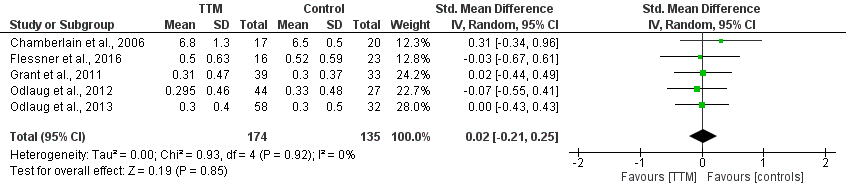 Figure S1b: ED shifting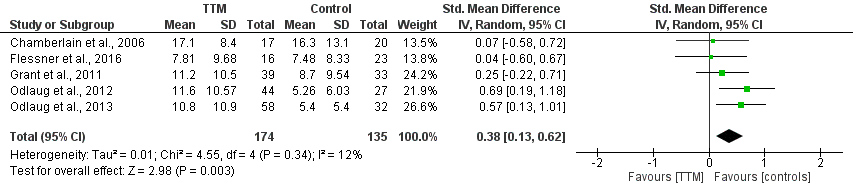 Figure S2: Stop Signal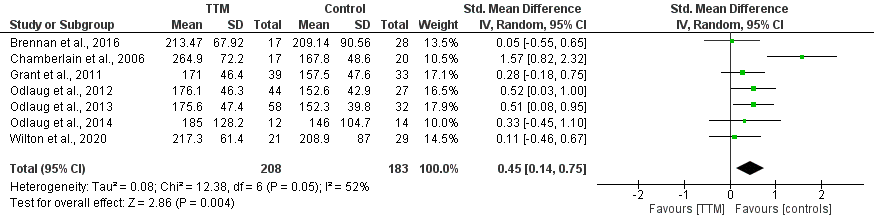 Figure S3: Stroop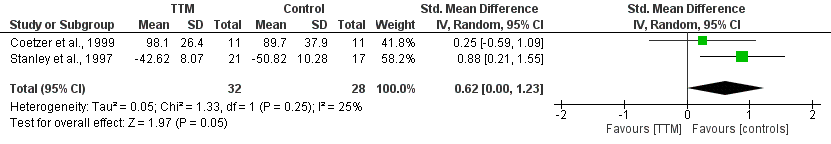 Figure S4: California Verbal Learning	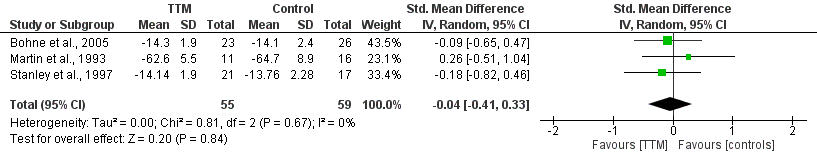 Figure S5: Wisconsin Card sorting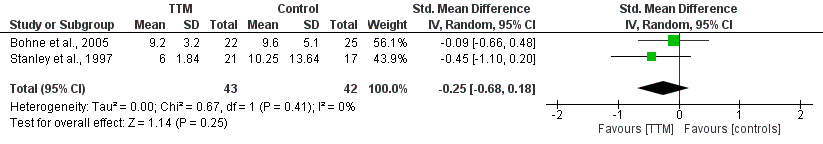 Figure S6: Money’s Road Map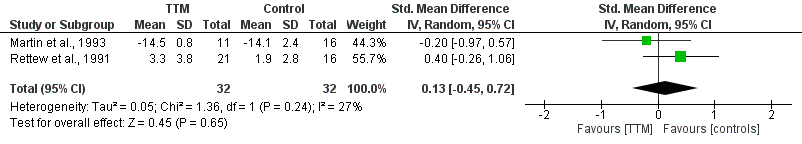 Figure S7: Pattern recognition memory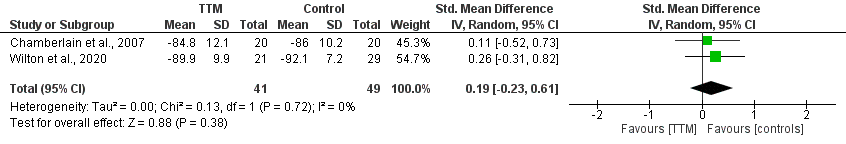 Figure S8: Rey-Osterrieth Complex Figures test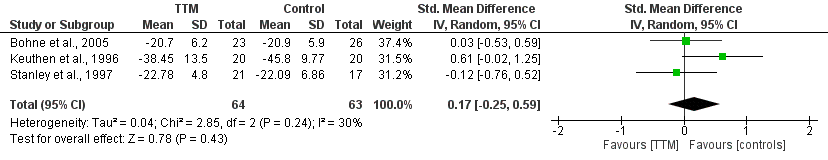 Figure S9: Rey-Osterrieth Copy test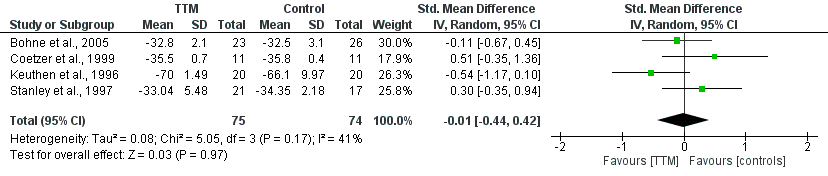 Figure S10: Spatial span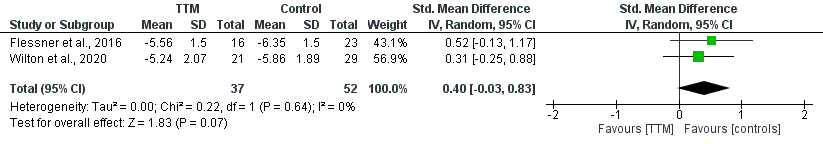 Figure S11: Tower of London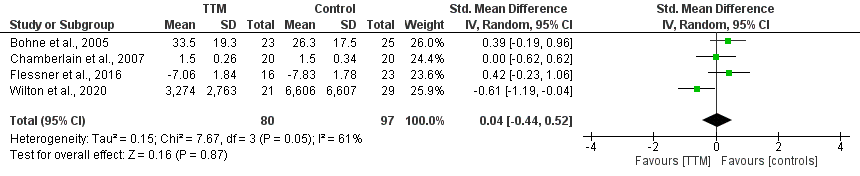   PAPERTTM diagnosed using recognised toolReport of comorbidities using validated instrument (or excluded based on valid instrument)Report and exclusion of substance misuse using appropriate instrumentReport and / or exclusion of ICDs using appropriate instrument Education and / or IQStudy reports most appropriate outcome measure(s)Numerical report (mean, SD, n) within paperControls defined and screened for psychiatric diseaseWere the cognitive tests clearly defined, valid, reliable, and implemented consistently across all study participants?TotalBohne et al., 200510.510111117.5Bohne et al., 200810.510111117.5Brennan et al., 20161100111117Chamberlain et al., 20071111111119Chamberlain et al., 200611001110.516.5Coetzer et al., 19990.50.5101110.516Demirci et al., 2021111011110.57.5Grant et al., 20110.510011110.56Flessner et al., 20161100011116Keuthen et al., 19960.50.510111016Martin et al., 199310001110.515.5Odlaug et al., 20141110110117Odlaug et al., 2012111011110.57.5Odlaug et al., 2013111111110.58.5Peris et al., 20211110011117Rettew et al., 199110.510111117.5Stanley et al., 19971110111118Wilton et al., 2020110000.51115.5